Unit 3 – BE HEALTHY (1) – BUĎ ZDRAVÝ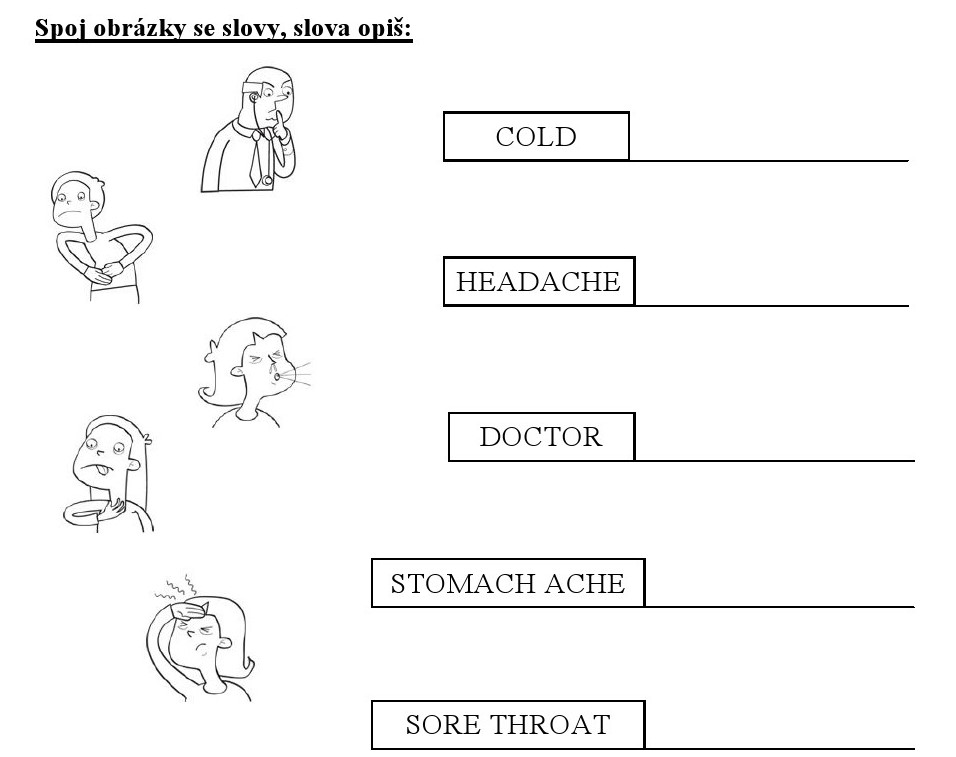 DOCTORDRINK THIS.GO TO BED.HEADACHESTOMACH ACHESORE THROATCOLDI´VE GOT A…HEALTHYILLGO TO SLEEP[ˈdɒktə][drɪŋk   ðɪs][gəʊ tə bed] [hedˌeɪk][ˈstʌmək eɪk][sɔː  θrəʊt][kəʊld][ aiv  got ə..][ˈhelθɪ][ɪl][ gəʊ tə  sliːp]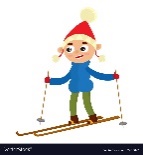 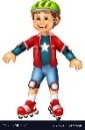 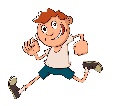 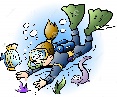 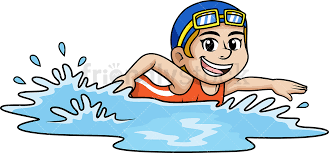 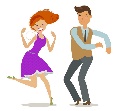 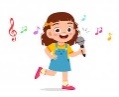 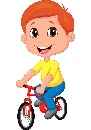 doktorVypij toto.Jdi do postele.bolesti hlavybolesti břichabolesti v krkunachlazeníMám….zdravýnemocnýjít spát